от 2 ноября 2022 года									         № 1267О внесении изменений в постановление администрации городского округа 
город Шахунья Нижегородской области от 22 мая 2019 года № 555 «Об утверждении реестра размещения мест (площадок) накопления твердых коммунальных отходов, расположенных на территории городского округа 
город Шахунья Нижегородской области»Руководствуясь Федеральным законом  Российской Федерации от 06.10.2003 
№ 131-ФЗ «Об общих принципах организации местного самоуправления в Российской Федерации», Федеральным Законом от 24.06.1998 № 89-ФЗ «Об отходах производства и потребления», Правилами обустройства мест (площадок) накопления твердых коммунальных отходов и ведения их реестра, утверждёнными постановлением Правительства Российской Федерации от 31.08.2018 № 1039, администрация городского округа город Шахунья Нижегородской области  п о с т а н о в л я е т :1. Внести в постановление администрации городского округа город Шахунья Нижегородской области от 22 мая 2019 года № 555 «Об утверждении реестра  размещения мест (площадок) накопления твердых коммунальных отходов, расположенных на территории городского округа город Шахунья Нижегородской области» (с изменениями, внесенными постановлениями администрации городского округа город Шахунья Нижегородской области от 05.08.2019 № 844, от 16.09.2019 
№ 1041;от 31.10.2019 № 1202; от 24.12.2019 № 1547; от 10.03.2020 № 228; от 06.07.2020 № 542; от 23.07.2020 № 624; от 28.09.2020 № 865, от 20.02.2021 № 178, от 15.03.2021 
№ 265, от 20.10.2021 № 1180, от 22.10.2021 № 1205, от 22.12.2021 № 1506, от 19.01.2022 № 36, от 25.03.2022 № 246, от 19.05.2022 № 492, от 09.08.2022 № 866, от 11.10.2022       № 1136) изменения в приложение 1, изложив пункт 485 в новой редакции: 2. Общему отделу администрации городского округа город Шахунья Нижегородской области опубликовать настоящее постановление в газете «Знамя труда» и официальном сайте администрации городского округа город Шахунья Нижегородской области.3. Настоящее постановление вступает в силу со дня официального опубликования на сайте администрации городского округа город Шахунья и в газете «Знамя труда».4. Контроль за исполнением настоящего постановления возложить на заместителя главы администрации, начальника Управления по работе с территориями и благоустройству администрации городского округа город Шахунья Нижегородской области Софронова Юрия Алексеевича.Глава местного самоуправлениягородского округа город Шахунья							   О.А.Дахно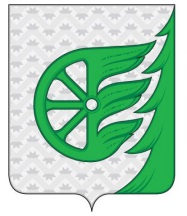 Администрация городского округа город ШахуньяНижегородской областиП О С Т А Н О В Л Е Н И Е1234567891011121314151617181920485г.о.г.Шахунья, д. СтолбовоВ 380 м на юго-запад от жилого дома № 6 по ул. Центральная https://shahadm.ru/node/2369Для сбора ТКОАдминистрация г.о.г. Шахунья Нижегородской областиОГРН 1125235000868г. Шахунья,пл. Советская 1НаселениеООО«ЭкоСтандарт»Пластик1 ТКО00001.1МеталЕстьОборудована